Ppppkhgdedsa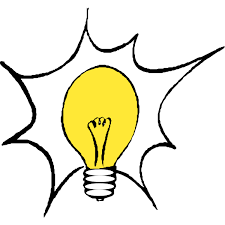 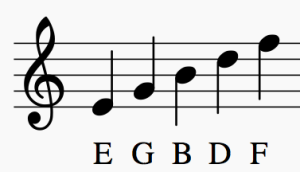 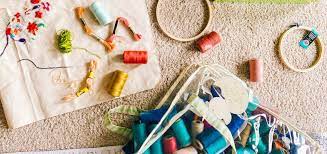 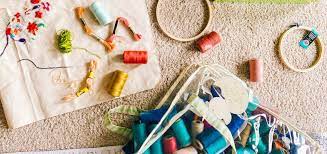 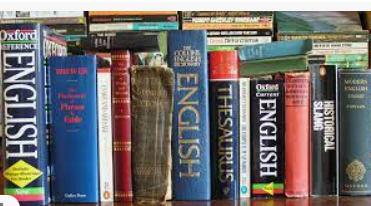 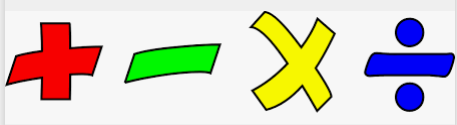 